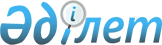 О районном бюджете на 2012 - 2014 годы
					
			Утративший силу
			
			
		
					Решение маслихата Меркенского района Жамбылской области от 15 декабря 2011 года № 48-3. Зарегистрировано Меркенским управлением юстиции 23 декабря 2011 года № 6-6-100. Утратило силу в связи с истечением срока применения - (письмо Департамента юстиции Жамбылской области от 11 марта 2013 года № 2-2-17/388)      Сноска. Утратило силу в связи с истечением срока применения - (письмо Департамента юстиции Жамбылской области от 11.03.2013 № 2-2-17/388).

      Примечание РЦПИ:

      В тексте сохранена авторская орфография и пунктуация.

      В соответствии со статьей 75 Бюджетного кодекса Республики Казахстан от 4 декабря 2008 года, статьей 6 Закона Республики Казахстан от 23 января 2001 года «О местном государственном управлении и самоуправлении в Республике Казахстан», районный маслихат РЕШИЛ:



      1. Утвердить районный бюджет на 2012-2014 годы согласно приложениям 1, 2, 3, в том числе на 2012 год в следующих объемах:



      1) доходы - 6 283 116 тысяч тенге, в том числе:

      налоговые поступления – 1 295 727 тысяч тенге;

      неналоговые поступления – 5 496 тысяч тенге;

      поступления от продажи основного капитала – 13 663 тысяч тенге;

      поступления трансфертов – 4 968 230 тысяч тенге;



      2) затраты – 6 376 330 тысяч тенге;



      3) чистое бюджетное кредитование – 27 877 тысяч тенге;

      бюджетные кредиты – 29 124 тысяч тенге;

      погашение бюджетных кредитов – 2 120 тысяч тенге;



      4) сальдо по операциям с финансовыми активами – 12 000 тысяч тенге;

      приобретение финансовых активов – 12 000 тысяч тенге;

      поступление от продажи финансовых активов государства – 0 тысяч тенге;



      5) дефицит бюджета (профицит) – - 132 218 тысяч тенге;



      6) финансирование дефицита бюджета (использование профицита) –  132 218 тысяч тенге;      Сноска. Пункт 1 с изменениями, внесенными решением Меркенского районного маслихата от 12.03.2012 № 2-3; 12.04.2012 № 4-3; 16.05.2012 № 5-5; 31.07.2012 № 7-3; 05.12.2012 № 9-3 (вводится в действие с 01.01.2012).



      2. Предусмотреть объем субвенции, передаваемой из местного бюджета в сумме 3521828 тысяч тенге.



      3. В соответствии со статьей 18 Закона Республики Казахахстан «О государственном регулировании развития агропромышленного комплекса и сельских территорий» от 8 июля 2005 года на 2012-2014 годы предусмотреть средства на выплату надбавки к заработной плате специалистам организаций социального обеспечения, образования, культуры и спорта, финансируемых из районного бюджета, работающим в сельских населенных пунктах в размере 25 процентов от оклада и тарифной ставки по сравнению со ставками специалистов, занимающихся этими видами деятельности в городских условиях.



      4. Утвердить резерв местного исполнительного органа района в сумме 24 500 тысяч тенге.

      Сноска. Пункт 4 с изменениями, внесенными решением Меркенского районного маслихата от 12.04.2012 № 4-3; 16.05.2012 № 5-5; 31.07.2012 № 7-3; 05.12.2012 № 9-3 (вводится в действие с 01.01.2012).



      5. Утвердить бюджетные программы не подлежащие секвестрированию в процессе исполнения районного бюджета на 2012 год, согласно приложению 4.



      6. Утвердить перечень бюджетных программ сельских округов на 2012 год, согласно приложению 5.



      7. Утвердить объем поступлении в районный бюджет от реализации земельных участков сельскохозяйственного назначения, согласно приложению 6. 



      8. Настоящее решение вступает в силу со дня государственной регистрации в органах юстиции и вводится в действие с 1 января 2012 года.

     

      Председатель сессии                        Секретарь районного

      районного маслихата                        маслихата

      Г.Михеев                                   Т. Олжабай

Приложение № 1 к решению № 48-3

маслихата Меркенского района

от 15 декабря 2011 года Районный бюджет на 2012 год      Сноска. Приложение 1 в редакции решения Меркенского районного маслихата от 05.12.2012 № 9-3 (вводится в действие с 01.01.2012).

Приложение 2 к решению № 48-3

маслихата Меркенского района

от 15 декабря 2011 года Районный бюджет на 2013 год

Приложение 3 к решению № 48-3

маслихата Меркенского района

от 15 декабря 2011 года Районный бюджет на 2014 год

Приложение № 4 к решению № 48-3

маслихата Меркенского района

от 15 декабря 2011 года Бюджетные программы не подлежащие секвестированию в процессе исполнения районного бюджета на 2012 год

Приложение № 5 к решению № 48-3

маслихата Меркенского района

от 15 декабря 2011 года Перечень бюджетных программ сельских округов на 2012 год      Сноска. Приложение 5 в редакции решения Меркенского районного маслихата от 05.12.2012 № 9-3 (вводится в действие с 01.01.2012).продолжение таблицы:

Приложение № 6 к решению № 48-3

маслихата Меркенского района

от 15 декабря 2011 года Поступления в районный бюджет от реализации земельных участков сельскохозяйственного назначения
					© 2012. РГП на ПХВ «Институт законодательства и правовой информации Республики Казахстан» Министерства юстиции Республики Казахстан
				КатегорияКатегорияКатегорияКатегорияКатегорияСумма,

тыс.

тенгеКлассКлассКлассКлассСумма,

тыс.

тенгеПодклассПодклассСумма,

тыс.

тенгеНаименованиеСумма,

тыс.

тенге1111231. Доходы6 283 1161Налоговые поступления1 295 72701Подоходный налог на доходы249 07222Индивидуальный подоходный налог249 07203Социальный налог191 58011Социальный налог191 58004Налоги на собственность614 62511Налоги на имущество537 44033Земельный налог8 39144Налог на транспортные средства65 74855Единый земельный налог3 04605Внутренние налоги на товары, работы и услуги230 85122Акцизы216 06033Поступления за использование природных и других ресурсов2 25244Сборы за ведение предпринимательской и профессиональной деятельности11 78955Налог на игорный бизнес75008Обязательные платежи, взымаемые за совершение юридически значимых действий и (или) выдачу документов уполномоченным на то государственными органами или должностными лицами9 59911Государственная пошлина9 5992Неналоговые поступления5 49601Доходы от государственной собственности43011Поступления части чистого дохода государственных предприятий8055Доходы от аренды имущества, находящегося в государственной собственности35004Штрафы, пени, санкции, взыскания налагаемые государственными учреждениями, финасируемыми из государственного бюджета, а также содержащимися и финансируемыми из бюджета национальног Банка Республика Казахстан.1 77511Штрафы, пени, санкции, взыскания налагаемые государственными учреждениями, финасируемыми из государственного бюджета, а также содержащимися и финансируемыми из бюджета Национального Банка Республика Казахстан.1 77506Прочие неналоговые поступления3 29111Прочие неналоговые поступления3 2913Доходы от операций с капиталом13 66301Продажа государственного имущества закрепленного за государственными учреждениями44411Продажа государственного имущества закрепленного за государственными учреждениями44403Продажа земли и нематериальных активов13 21911Продажа земли11 59722Плата от продажи права аренды земельных участков1 6224Поступления трансфертов4 968 23002Трансферты из вышестоящих органов государственного управления4 968 23022Трансферты из областного бюджета4 968 230Функциональная группаФункциональная группаФункциональная группаФункциональная группаСумма,

тыс.

тенгеАдминистратор бюджетных программАдминистратор бюджетных программАдминистратор бюджетных программСумма,

тыс.

тенгеПрограммаПрограммаСумма,

тыс.

тенгеНаименованиеСумма,

тыс.

тенге111232. Затраты6 376 33001Государственные услуги общего характера313 696112Аппарат маслихата района (города областного значения)24 624001Услуги по обеспечению деятельности маслихата района (города областного значения)18 024003Капитальные расходы государственных органов6 600122Аппарат акима района (города областного значения)117 520001Услуги по обеспечению деятельности акима района (города областного значения)75 580002Создание информационных систем1 750003Капитальные расходы государственных органов40 190123Аппарат акима района в городе, города районного значения, поселка, аула (села), аульного (сельского) округа138 906001Услуги по обеспечению деятельности акима района в городе, города районного значения, поселка, аула (села), аульного (сельского) округа138 906452Отдел финансов района (города областного значения)18 683001Услуги по реализации государственной политики в области исполнения бюджета района (города областного значения) и управления коммунальной собственностью района (города областного значения)15 616002Создание информационных систем486003Проведение оценки имущества в целях налогообложения2 461010Приватизация, управление коммунальным имуществом, постприватизационная деятельность и регулирование споров, связанных с этим120453Отдел экономики и бюджетного планирования района (города областного значения)13 963001Услуги по реализации государственной политики в области формирования и развития экономической политики, системы государственного планирования и управления района (города областного значения)13 603004Капитальные расходы государственных органов36002Оборона3 000122Аппарат акима района (города областного значения)3 000005Мероприятия в рамках исполнения всеобщей воинской обязанности3 00003Общественный порядок, безопасность, правовая, судебная, уголовно-исполнительная деятельность1 700458Отдел жилищно-коммунального хозяйства, пассажирского транспорта и автомобильных дорог района (города областного значения)1 700021Обеспечение безопасности дорожного движения в населенных пунктах1 70004Образование4 708 890464Отдел образования района (города областного значения)291 114009Обеспечение дошкольного воспитания и обучения176 947040Реализация государственного образовательного заказа в дошкольных организациях образования113 167021Увеличение размера доплаты за квалификационную категорию воспитателям детских садов, мини-центров, школ-интернатов: общего типа, специальных (коррекционных), специализированных для одаренных детей, организаций образования для детей-сирот и детей, оставшихся без попечения родителей, центров адаптации несовершеннолетних за счет трансфертов из республиканского бюджета1 000123Аппарат акима района в городе, города районного значения, поселка, аула (села), аульного (сельского) округа10 640005Организация бесплатного подвоза учащихся до школы и обратно в аульной (сельской) местности10 640464Отдел образования района (города областного значения)3 361 829003Общеобразовательное обучение3 169 820006Дополнительное образование для детей130 808063Повышение оплаты труда учителям, прошедшим повышение квалификации по учебным программам  АОО «Назарбаев Интеллектуальные школы» за счет трансфертов из республиканского бюджета1 742064Увеличение размера доплаты за квалификационную категорию учителям организаций начального, основного среднего, общего среднего образования: школы, школы-интернаты: (общего типа, специальных (коррекционных), специализированных для одаренных детей; организаций для детей-сирот и детей, оставшихся без попечения родителей) за счет трансфертов из республиканского бюджета59 459464Отдел образования района (города областного значения)62 090018Организация профессионального обучения62 090466Отдел архитектуры, градостроительства и строительства района (города областного значения)743 848037Строительство и реконструкция объектов образования743 848464Отдел образования района (города областного значения)239 369001Услуги по реализации государственной политики на местном уровне в области образования11 890005Приобретение и доставка учебников, учебно-методических комплексов для государственных учреждений образования района (города областного значения)54 470015Ежемесячные выплаты денежных средств опекунам (попечителям) на содержание ребенка-сироты (детей-сирот), и ребенка (детей), оставшегося без попечения родителей за счет трансфертов из республиканского бюджета17 879020Обеспечение оборудованием, программным обеспечением детей-инвалидов, обучающихся на дому за счет трансфертов из республиканского бюджета12 365067Капитальные расходы подведомственных государственных учреждений и организаций»;142 76506Социальная помощь и социальное обеспечение229 986123Аппарат акима района в городе, города районного значения, поселка, аула (села), аульного (сельского) округа1 955003Оказание социальной помощи нуждающимся гражданам на дому1 955451Отдел занятости и социальных программ района (города областного значения)204 484002Программа занятости34 028004Оказание социальной помощи на приобретение топлива специалистам здравоохранения, образования, социального обеспечения, культуры и спорта в сельской местности в соответствии с законодательством Республики Казахстан5 960005Государственная адресная социальная помощь8 200006Жилищная помощь500007Социальная помощь отдельным категориям нуждающихся граждан по решениям местных представительных органов23 041010Материальное обеспечение детей-инвалидов, воспитывающихся и обучающихся на дому4 900014Оказание социальной помощи нуждающимся гражданам на дому5 594016Государственные пособия на детей до 18 лет86 500017Обеспечение нуждающихся инвалидов обязательными гигиеническими средствами и предоставление услуг специалистами жестового языка, индивидуальными помощниками в соответствии с индивидуальной программой реабилитации инвалида16 011023Обеспечение деятельности центров занятости19 750451Отдел занятости и социальных программ района (города областного значения)23 547001Услуги по реализации государственной политики на местном уровне в области обеспечения занятости и реализации социальных программ для населения22 857011Оплата услуг по зачислению, выплате и доставке пособий и других социальных выплат69007Жилищно-коммунальное хозяйство364 779455Отдел культуры и развития языков района (города областного значения)55 231024Ремонт объектов в рамках развития сельских населенных пуктов по Программе занятости 202055 231458Отдел жилищно-коммунального хозяйства, пассажирского транспорта и автомобильных дорог района (города областного значения)31 251042Реконструкция объектов в рамках развития сельских населенных пунктов по Программе занятости 202031 251466Отдел архитектуры, градостроительства и строительства района (города областного значения)16 202074Развитие и обустройство недостающей инженерно-коммуникационной инфраструктуры в рамках второго направления Программы занятости 202016 202464Отдел образования района (города областного значения)15 283026Ремонт объектов в рамках развития сельских населенных пуктов по Программе занятости 202015 283458Отдел жилищно-коммунального хозяйства, пассажирского транспорта и автомобильных дорог района (города областного значения)53 517012Функционирование системы водоснабжения и водоотведения24 730028Развитие коммунального хозяйства15 507033Развитие, обустройство и (или) приобретение инженерно-коммуникационной инфраструктуры13 280466Отдел архитектуры, градостроительства и строительства района (города областного значения)122 698006Развитие системы водоснабжения122 698123Аппарат акима района в городе, города районного значения, поселка, аула (села), аульного (сельского) округа820014Организация водоснабжения населенных пунктов820123Аппарат акима района в городе, города районного значения, поселка, аула (села), аульного (сельского) округа22 968008Освещение улиц населенных пунктов8 588009Обеспечение санитарии населенных пугктов4 787010Содержание мест захоронений и погребение безродных200011Благоустройство и озеленение населенных пунктов9 393458Отдел жилищно-коммунального хозяйства, пассажирского транспорта и автомобильных дорог района (города областного значения)46 809015Освещение улиц в населенных пунктах39 809018Благоустройство и озеленение населенных пунктов7 00008Культура, спорт, туризм и информационное пространство202 494455Отдел культуры и развития языков района (города областного значения)82 116003Поддержка культурно-досуговой работы82 116466Отдел архитектуры, градостроительства и строительства района (города областного значения)12 562008Развитие объектов спорта и туризма12 562465Отдел физической культуры и спорта района (города областного значения)1 091006Проведение спортивных соревнований на районном (города областного значения) уровне91007Подготовка и участие членов сборных команд района (города областного значения) по различным видам спорта на областных спортивных соревнованиях1 000455Отдел культуры и развития языков района (города областного значения)60 582006Функционирование районных (городских) библиотек58 282007Развитие государственного языка и других языков народа Казахстана2 300456Отдел внутренней политики района (города областного значения)13 000002Услуги по проведению государственной информационной политики через газеты и журналы13 000455Отдел культуры и развития языков района (города областного значения)6 853001Услуги по реализации государственной политики на местном уровне в области развития языков и культуры6 853455Отдел культуры и развития языков района (города областного значения)1 500032Капитальные расходы подведомственных государственных учреждений и организаций1 500456Отдел внутренней политики района (города областного значения)22 370001Услуги по реализации государственной политики на местном уровне в области информации, укрепления государственности и формирования социального оптимизма граждан11 347003Реализация региональных программ в сфере молодежной политики10 820032Капитальные расходы подведомственных государственных учреждений и организаций203465Отдел физической культуры и спорта района (города областного значения)2 420001Услуги по реализации государственной политики на местном уровне в сфере физической культуры и спорта2 42010Сельское, водное, лесное, рыбное хозяйство, особо охраняемые природные территории, охрана окружающей среды и животного мира, земельные отношения177 347454Отдел предпринимательства и сельского хозяйства района (города областного значения)4 743099Реализация мер социальной поддержки специалистов социальной сферы сельских населенных пунктов за счет целевых трансфертов из республиканского бюджета4 743466Отдел архитектуры, градостроительства и строительства района (города областного значения)26 38310Развитие объектов сельского хозяйства26 383473Отдел ветеринарии района (города областного значения)22 904001Услуги по реализации государственной политики на местном уровне в сфере ветеринарии6 519003Капитальные расходы государственных органов8 400007Организация отлова и уничтожения бродячих собак и кошек3 000008Возмещение владельцам стоимости изымаемых и уничтожаемых больных животных, продуктов и сырья животного происхождения1 985009Проведение ветеринарных мероприятий по энзоотическим болезням животных700010Проведение мероприятий по идентификации сельскохозяйственных животных2 300463Отдел земельных отношений района (города областного значения)9 920001Услуги по реализации государственной политики в области регулирования земельных отношений на территории района (города областного значения)8 599006Землеустройство, проводимое при установлении границ городов районного значения, районов в городе, поселков аулов (сел), аульных (сельских) округов1 321473Отдел ветеринарии района (города областного значения)113 397011Проведение противоэпизоотических мероприятий113 39711Отдел ветеринарии района (города областного значения)20 557466Отдел архитектуры, градостроительства и строительства района (города областного значения)20 557001Услуги по реализации государственной политики в области строительства, улучшения архитектурного облика городов, районов и населенных пунктов области и обеспечению рационального и эффективного градостроительного освоения территории района (города областно11 707013Разработка схем градастройительного развития територии района,генеральных планов городов районного(обласного значения,пасельков и иных сельских населенных пунктов)8 85012Транспорт и коммуникации289 271458Отдел жилищно-коммунального хозяйства, пассажирского транспорта и автомобильных дорог района (города областного значения)289 271023Обеспечение функционирования автомобильных дорог289 27113Прочие60 749123Аппарат акима района в городе, города районного значения, поселка, аула (села), аульного (сельского) округа10 616040Реализация мероприятий для решения вопросов обустройства аульных (сельских) округов в реализацию мер по содействию экономическому развитию регионов в рамках Программы «Развитие регионов» за счет целевых трансфертов из республиканского бюджета10 616452Отдел финансов района (города областного значения)24 500012Резерв местного исполнительного органа района (города областного значения)24 500454Отдел предпринимательства и сельского хозяйства района (города областного значения)17 641001Услуги по реализации государственной политики на местном уровне в области развития предпринимательства, промышленности и сельского хозяйства17 374007Капитальные расходы государственного органа267458Отдел жилищно-коммунального хозяйства, пассажирского транспорта и автомобильных дорог района (города областного значения)7 992001Услуги по реализации государственной политики на местном уровне в области жилищно-коммунального хозяйства, пассажирского транспорта и автомобильных дорог7 99214Обслуживание долга37452Отдел финансов района (города областного значения)37013Обслуживание правительственного долга3715Трансферты3 824452Отдел финансов района (города областного значения)3 824006Возврат неиспользованных (недоиспользованных) целевых трансфертов3 8243. Чистое бюджетное кредитование27 877Бюджетные кредиты29 12410Сельское, водное, лесное, рыбное хозяйство, особо охраняемые природные территории, охрана окружающей среды и животного мира, земельные отношения29 124Сельское хозяйство29 124454Отдел предпринимательства и сельского хозяйства района (города областного значения)29 124009Бюджетные кредиты для реализации мер социальной поддержки специалистов социальной сферы сельских населенных пунктов29 124Функционаьная группаФункционаьная группаФункционаьная группаФункционаьная группа000Администратор бюджетных программАдминистратор бюджетных программАдминистратор бюджетных программ000ПрограммаПрограмма000Погашение бюджетных кредитов2 120КатегорияКатегорияКатегорияКатегория000КлассКлассКласс000ПодклассПодкласс0005Погашение бюджетных кредитов2 12001Погашение бюджетных кредитов2 1201Погашение бюджетных кредитов, выделенных из государственного бюджета2 1204. Сальдо по операциям с финансовыми активами12 000Приобретение финансовых активов12 000Поступления от продажи финансовых активов05. Дефицит бюджета (профицит)-132 2186. Финансирование дефицита бюджета (использование профицита)132 218Поступление займов0Погашение займов07Поступление займов29 12401Внутренние государственные займы29 1242Договоры займа29 1248Используемые остатки бюджетных средств001Используемые остатки бюджетных средств01Свободные остатки бюджетных средств016Погашение займов2 120452Отдел финансов района (города областного значения)2 120008Погашение долга местного исполнительного органа перед вышестоящим бюджетом1 247021Возврат неиспользованных бюджетных кредитов, выданных из местного бюджета873Используемые остатки бюджетных средств105 214КатегорияКатегорияКатегорияКатегорияСумма, тыс. тенгеКлассКлассКлассСумма, тыс. тенгеПодклассПодклассСумма, тыс. тенгеНаименованиеСумма, тыс. тенге111231. Доходы49759961Налоговые поступления983403О1Подоходный налог на доходы1800642Индивидуальный подоходный налог180064О3Социальный налог1518901Социальный налог151890О4Налоги на собственность3835351Налоги на имущество3089103Земельный налог82434Налог на транспортные средства632965Единый земельный налог3086О5Внутренние налоги на товары, работы и услуги2575092Акцизы2379933Поступления за использование природных и других ресурсов101854Сборы за ведение предпринимательской и профессиональной деятельности9331О8Обязательные платежи, взымаемые за совершение юридически значимых действий и (или) выдачу документов уполномоченным на то государственными органами или должностными лицами104051Государственная пошлина104052Неналоговые поступления21271О1Доходы от государственной собственности8501Поступления части чистого дохода государственных предприятий4325Доходы от аренды имущества, находящегося в государственной собственности418О4Штрафы, пени, санкции, взыскания налагаемые государственными учреждениями, финансируемыми из государственного бюджета, а также содержащимися и финансируемыми из бюджета Национального Банка Республика Казахстан.171061Штрафы, пени, санкции, взыскания налагаемые государственными учреждениями, финансируемыми из государственного бюджета, а также содержащимися и финансируемыми из бюджета Национального Банка Республика Казахстан.17106О6Прочие неналоговые поступления33151Прочие неналоговые поступления33153Доходы от операций с капиталом11168О3Продажа земли и нематериальных активов111681Продажа земли98912Плата от продажи права аренды земельных участков12774Поступления трансфертов3960154О2Трансферты из вышестоящих органов государственного управления39601542Трансферты из областного бюджета3960154Функциональная группаФункциональная группаФункциональная группаФункциональная группаСумма, тыс. тенгеАдминистратор бюджетных программАдминистратор бюджетных программАдминистратор бюджетных программСумма, тыс. тенгеПрограммаПрограммаСумма, тыс. тенгеНаименованиеСумма, тыс. тенге111232. Затраты497599601Государственные услуги общего характера385879112Аппарат маслихата района (города областного значения)10508001Услуги по обеспечению деятельности маслихата района (города областного значения)10508122Аппарат акима района (города областного значения)209215001Услуги по обеспечению деятельности акима района (города областного значения)71065002Создание информационных систем250003Капитальные расходы государственных органов137900123Аппарат акима района в городе, города районного значения, поселка, аула (села), аульного (сельского) округа136464001Услуги по обеспечению деятельности акима района в городе, города районного значения, поселка, аула (села), аульного (сельского) округа136464452Отдел финансов района (города областного значения)15668001Услуги по реализации государственной политики в области исполнения бюджета района (города областного значения) и управления коммунальной собственностью района (города областного значения)13068002Создание информационных систем500003Проведение оценки имущества в целях налогообложения1500010Приватизация, управление коммунальным имуществом, постприватизационная деятельность и регулирование споров, связанных с этим300011Учет, хранение, оценка и реализация имущества, поступившего в коммунальную собственность300453Отдел экономики и бюджетного планирования района (города областного значения)14024001Услуги по реализации государственной политики в области формирования и развития экономической политики, системы государственного планирования и управления района (города областного значения)12624004Капитальные расходы государственных органов140002Оборона3600122Аппарат акима района (города областного значения)3600005Мероприятия в рамках исполнения всеобщей воинской обязанности360003Общественный порядок, безопасность, правовая, судебная, уголовно-исполнительная деятельность5916458Отдел жилищно-коммунального хозяйства, пассажирского транспорта и автомобильных дорог района (города областного значения)5916021Обеспечение безопасности дорожного движения в населенных пунктах591604Образование3958670471Отдел образования, физической культуры и спорта района (города областного значения)194254003Обеспечение деятельности организаций дошкольного воспитания и обучения194254471Отдел образования, физической культуры и спорта района (города областного значения)72572025Увеличение размера доплаты за квалификационную категорию учителям школ и воспитателям дошкольных организаций образования72572123Аппарат акима района в городе, города районного значения, поселка, аула (села), аульного (сельского) округа11200005Организация бесплатного подвоза учащихся до школы и обратно в аульной (сельской) местности11200471Отдел образования, физической культуры и спорта района (города областного значения)3527704004Общеобразовательное обучение3282746005Дополнительное образование для детей и юношества185622063Повышение оплаты труда учителям, прошедшим повышение квалификации по учебным программам АОО «Назарбаев интеллектуальные школы» за счет трансфертов из республиканского бюджета59336471Отдел образования, физической культуры и спорта района (города областного значения)59790007Организация профессионального обучения59790471Отдел образования, физической культуры и спорта района (города областного значения)93150009Приобретение и доставка учебников, учебно-методических комплексов для государственных учреждений образования района (города областного значения)23840020Ежемесячные выплаты денежных средств опекунам (попечителям) на содержание ребенка сироты (детей-сирот), и ребенка (детей), оставшегося без попечения родителей40741023Обеспечение оборудованием, программным обеспечением детей-инвалидов, обучающихся на дому2856906Социальная помощь и социальное обеспечение175226123Аппарат акима района в городе, города районного значения, поселка, аула (села), аульного (сельского) округа8792003Оказание социальной помощи нуждающимся гражданам на дому8792451Отдел занятости и социальных программ района (города областного значения)145447002Программа занятости12824004Оказание социальной помощи на приобретение топлива специалистам здравоохранения, образования, социального обеспечения, культуры и спорта в сельской местности в соответствии с законодательством Республики Казахстан4200005Государственная адресная социальная помощь8200006Жилищная помощь500007Социальная помощь отдельным категориям нуждающихся граждан по решениям местных представительных органов12400010Материальное обеспечение детей-инвалидов, воспитывающихся и обучающихся на дому3500016Государственные пособия на детей до 18 лет76500017Обеспечение нуждающихся инвалидов обязательными гигиеническими средствами и предоставление услуг специалистами жестового языка, индивидуальными помощниками в соответствии с индивидуальной программой реабилитации инвалида7600023Обеспечение деятельности центров занятости19723451Отдел занятости и социальных программ района (города областного значения)20987001Услуги по реализации государственной политики на местном уровне в области обеспечения занятости и реализации социальных программ для населения20387011Оплата услуг по зачислению, выплате и доставке пособий и других социальных выплат60007Жилищно-коммунальное хозяйство112785123Аппарат акима района в городе, города районного значения, поселка, аула (села), аульного (сельского) округа3000014Организация водоснабжения населенных пунктов3000458Отдел жилищно-коммунального хозяйства, пассажирского транспорта и автомобильных дорог района (города областного значения)40000012Функционирование системы водоснабжения и водоотведения20000033Развитие, обустройство и (или) приобретение инженерно-коммуникационной инфраструктуры20000123Аппарат акима района в городе, города районного значения, поселка, аула (села), аульного (сельского) округа24278008Освещение улиц населенных пунктов5757009Обеспечение санитарии населенных пунктов8200010Содержание мест захоронений и погребение безродных200011Благоустройство и озеленение населенных пунктов10121458Отдел жилищно-коммунального хозяйства, пассажирского транспорта и автомобильных дорог района (города областного значения)45507015Освещение улиц в населенных пунктах4550708Культура, спорт, туризм и информационное пространство227872455Отдел культуры и развития языков района (города областного значения)124192003Поддержка культурно-досуговой работы124192471Отдел образования, физической культуры и спорта района (города областного значения)750014Проведение спортивных соревнований на районном (города областного значения) уровне200015Подготовка и участие членов сборных команд района (города областного значения) по различным видам спорта на областных спортивных соревнованиях550455Отдел культуры и развития языков района (города областного значения)59966006Функционирование районных (городских) библиотек56666007Развитие государственного языка и других языков народа Казахстана3300456Отдел внутренней политики района (города областного значения)18000002Услуги по проведению государственной информационной политики через газеты и журналы18000455Отдел культуры и развития языков района (города областного значения)6438001Услуги по реализации государственной политики на местном уровне в области развития языков и культуры6438456Отдел внутренней политики района (города областного значения)18526001Услуги по реализации государственной политики на местном уровне в области информации, укрепления государственности и формирования социального оптимизма граждан7569003Реализация региональных программ в сфере молодежной политики1095710Сельское, водное, лесное, рыбное хозяйство, особо охраняемые природные территории, охрана окружающей среды и животного мира, земельные отношения54524466Отдел архитектуры, градостроительства и строительства района (города областного значения)2742010Развитие объектов сельского хозяйства27420473Отдел ветеринарии района (города областного значения)17818001Услуги по реализации государственной политики на местном уровне в сфере ветеринарии6818007Организация отлова и уничтожения бродячих собак и кошек2000008Возмещение владельцам стоимости изымаемых и уничтожаемых больных животных, продуктов и сырья животного происхождения9000463Отдел земельных отношений района (города областного значения)9286001Услуги по реализации государственной политики в области регулирования земельных отношений на территории района (города областного значения)7786006Землеустройство, проводимое при установлении границ городов районного значения, районов в городе, поселков аулов (сел), аульных (сельских) округов150011Промышленность, архитектурная, градостроительная и строительная деятельность9530466Отдел архитектуры, градостроительства и строительства района (города областного значения)9530001Услуги по реализации государственной политики в области строительства, улучшения архитектурного облика городов, районов и населенных пунктов области и обеспечению рационального и эффективного градостроительного освоения территории района (города областного значения)953013Прочие41994452Отдел финансов района (города областного значения)4000012Резерв местного исполнительного органа района (города областного значения)4000454Отдел предпринимательства и сельского хозяйства района (города областного значения)17308001Услуги по реализации государственной политики на местном уровне в области развития предпринимательства, промышленности и сельского хозяйства17041007Капитальные расходы государственного органа267458Отдел жилищно-коммунального хозяйства, пассажирского транспорта и автомобильных дорог района (города областного значения)6906001Услуги по реализации государственной политики на местном уровне в области жилищно-коммунального хозяйства, пассажирского транспорта и автомобильных дорог6906471Отдел образования, физической культуры и спорта района (города областного значения)13780001Услуги по обеспечению деятельности отдела образования, физической культуры и спорта137803. Чистое бюджетное кредитование23617Бюджетные кредиты2427010Сельское, водное, лесное, рыбное хозяйство, особо охраняемые природные территории, охрана окружающей среды и животного мира, земельные отношения24270Сельское хозяйство24270454Отдел предпринимательства и сельского хозяйства района (города областного значения)24270009Бюджетные кредиты для реализации мер социальной поддержки специалистов социальной сферы сельских населенных пунктов24270Администратор бюджетных программАдминистратор бюджетных программАдминистратор бюджетных программ000ПрограммаПрограмма000Погашение бюджетных кредитов0КатегорияКатегорияКатегорияКатегория000КлассКлассКласс000ПодклассПодкласс0005Погашение бюджетных кредитов65301Погашение бюджетных кредитов6531Погашение бюджетных кредитов, выделенных из государственного бюджета6534. Сальдо по операциям с финансовыми активами0Приобретение финансовых активов0Поступления от продажи финансовых активов05. Дефицит бюджета (профицит)-236176. Финансирование дефицита бюджета (использование профицита)236177Поступление займов001Внутренние государственные займы02Договоры займа2427016Погашение займов653452Отдел финансов района (города областного значения)653008Погашение долга местного исполнительного органа перед вышестоящим бюджетом653КатегорияКатегорияКатегорияКатегорияСумма, тыс. тенгеКлассКлассКлассСумма, тыс. тенгеПодклассПодклассСумма, тыс. тенгеНаименованиеСумма, тыс. тенге111231. Доходы65949751Налоговые поступления1022615О1Подоходный налог на доходы1836652Индивидуальный подоходный налог183665О3Социальный налог1549281Социальный налог154928О4Налоги на собственность4027121Налоги на имущество3243563Земельный налог86554Налог на транспортные средства664615Единый земельный налог3240О5Внутренние налоги на товары, работы и услуги2703852Акцизы2498933Поступления за использование природных и других ресурсов106944Сборы за ведение предпринимательской и профессиональной деятельности9798О8Обязательные платежи, взымаемые за совершение юридически значимых действий и (или) выдачу документов уполномоченным на то государственными органами или должностными лицами109251Государственная пошлина109252Неналоговые поступления22335О1Доходы от государственной собственности8801Поступления части чистого дохода государственных предприятий4535Доходы от аренды имущества, находящегося в государственной собственности427О4Штрафы, пени, санкции, взыскания налагаемые государственными учреждениями, финансируемыми из государственного бюджета, а также содержащимися и финансируемыми из бюджета Национального Банка Республика Казахстан.174481Штрафы, пени, санкции, взыскания налагаемые государственными учреждениями, финансируемыми из государственного бюджета, а также содержащимися и финансируемыми из бюджета Национального Банка Республика Казахстан.17448О6Прочие неналоговые поступления40071Прочие неналоговые поступления40073Доходы от операций с капиталом11391О3Продажа земли и нематериальных активов113911Продажа земли100892Плата от продажи права аренды земельных участков13024Поступления трансфертов5538634О2Трансферты из вышестоящих органов государственного управления55386342Трансферты из областного бюджета5538634Функциональная группаФункциональная группаФункциональная группаФункциональная группаАдминистратор бюджетных программАдминистратор бюджетных программАдминистратор бюджетных программПрограммаПрограммаНаименование1232. Затраты659497501Государственные услуги общего характера276138112Аппарат маслихата района (города областного значения)11955001Услуги по обеспечению деятельности маслихата района (города областного значения)11725003Капитальные расходы государственных органов230122Аппарат акима района (города областного значения)88100001Услуги по обеспечению деятельности акима района (города областного значения)85650002Создание информационных систем250003Капитальные расходы государственных органов2200123Аппарат акима района в городе, города районного значения, поселка, аула (села), аульного (сельского) округа144315001Услуги по обеспечению деятельности акима района в городе, города районного значения, поселка, аула (села), аульного (сельского) округа138425022Капитальные расходы государственных органов5890452Отдел финансов района (города областного значения)18068001Услуги по реализации государственной политики в области исполнения бюджета района (города областного значения) и управления коммунальной собственностью района (города областного значения)13568002Создание информационных систем500003Проведение оценки имущества в целях налогообложения2700010Приватизация, управление коммунальным имуществом, постприватизационная деятельность и регулирование споров, связанных с этим500011Учет, хранение, оценка и реализация имущества, поступившего в коммунальную собственность800453Отдел экономики и бюджетного планирования района (города областного значения)13700001Услуги по реализации государственной политики в области формирования и развития экономической политики, системы государственного планирования и управления района (города областного значения)13200004Капитальные расходы государственных органов50002Оборона800122Аппарат акима района (города областного значения)800005Мероприятия в рамках исполнения всеобщей воинской обязанности80003Общественный порядок, безопасность, правовая, судебная, уголовно-исполнительная деятельность8200458Отдел жилищно-коммунального хозяйства, пассажирского транспорта и автомобильных дорог района (города областного значения)8200021Обеспечение безопасности дорожного движения в населенных пунктах820004Образование4663633471Отдел образования, физической культуры и спорта района (города областного значения)201750003Обеспечение деятельности организаций дошкольного воспитания и обучения201750471Отдел образования, физической культуры и спорта района (города областного значения)72572025Увеличение размера доплаты за квалификационную категорию учителям школ и воспитателям дошкольных организаций образования72572123Аппарат акима района в городе, города районного значения, поселка, аула (села), аульного (сельского) округа12300005Организация бесплатного подвоза учащихся до школы и обратно в аульной (сельской) местности12300471Отдел образования, физической культуры и спорта района (города областного значения)3833962004Общеобразовательное обучение3575268005Дополнительное образование для детей и юношества92800063Повышение оплаты труда учителям, прошедшим повышение квалификации по учебным программам АОО «Назарбаев интеллектуальные школы» за счет трансфертов из республиканского бюджета165894471Отдел образования, физической культуры и спорта района (города областного значения)62500007Организация профессионального обучения62500466Отдел архитектуры, градостроительства и строительства района (города областного значения)398000037Строительство и реконструкция объектов образования398000471Отдел образования, физической культуры и спорта района (города областного значения)82549008Информатизация системы образования в государственных учреждениях образования района (города областного значения)25000009Приобретение и доставка учебников, учебно-методических комплексов для государственных учреждений образования района (города областного значения)28980023Обеспечение оборудованием, программным обеспечением детей-инвалидов, обучающихся на дому2856906Социальная помощь и социальное обеспечение249498123Аппарат акима района в городе, города районного значения, поселка, аула (села), аульного (сельского) округа9350003Оказание социальной помощи нуждающимся гражданам на дому9350451Отдел занятости и социальных программ района (города областного значения)218163002Программа занятости15906004Оказание социальной помощи на приобретение топлива специалистам здравоохранения, образования, социального обеспечения, культуры и спорта в сельской местности в соответствии с законодательством Республики Казахстан9600005Государственная адресная социальная помощь11200006Жилищная помощь1200007Социальная помощь отдельным категориям нуждающихся граждан по решениям местных представительных органов15400010Материальное обеспечение детей-инвалидов, воспитывающихся и обучающихся на дому4350016Государственные пособия на детей до 18 лет131200017Обеспечение нуждающихся инвалидов обязательными гигиеническими средствами и предоставление услуг специалистами жестового языка, индивидуальными помощниками в соответствии с индивидуальной программой реабилитации инвалида8900023Обеспечение деятельности центров занятости20407451Отдел занятости и социальных программ района (города областного значения)21985001Услуги по реализации государственной политики на местном уровне в области обеспечения занятости и реализации социальных программ для населения21385011Оплата услуг по зачислению, выплате и доставке пособий и других социальных выплат60007Жилищно-коммунальное хозяйство503458123Аппарат акима района в городе, города районного значения, поселка, аула (села), аульного (сельского) округа4200014Организация водоснабжения населенных пунктов4200458Отдел жилищно-коммунального хозяйства, пассажирского транспорта и автомобильных дорог района (города областного значения)131840012Функционирование системы водоснабжения и водоотведения96840033Развитие, обустройство и (или) приобретение инженерно-коммуникационной инфраструктуры35000466Отдел архитектуры, градостроительства и строительства района (города областного значения)205750006Развитие системы водоснабжения205750123Аппарат акима района в городе, города районного значения, поселка, аула (села), аульного (сельского) округа38790008Освещение улиц населенных пунктов6890009Обеспечение санитарии населенных пунктов9100010Содержание мест захоронений и погребение безродных500011Благоустройство и озеленение населенных пунктов22300458Отдел жилищно-коммунального хозяйства, пассажирского транспорта и автомобильных дорог района (города областного значения)122878015Освещение улиц в населенных пунктах48900018Благоустройство и озеленение населенных пунктов7397808Культура, спорт, туризм и информационное пространство266202455Отдел культуры и развития языков района (города областного значения)150700003Поддержка культурно-досуговой работы150700471Отдел образования, физической культуры и спорта района (города областного значения)2800014Проведение спортивных соревнований на районном (города областного значения) уровне1200015Подготовка и участие членов сборных команд района (города областного значения) по различным видам спорта на областных спортивных соревнованиях1600455Отдел культуры и развития языков района (города областного значения)65650006Функционирование районных (городских) библиотек62350007Развитие государственного языка и других языков народа Казахстана3300456Отдел внутренней политики района (города областного значения)19800002Услуги по проведению государственной информационной политики через газеты и журналы19800455Отдел культуры и развития языков района (города областного значения)6890001Услуги по реализации государственной политики на местном уровне в области развития языков и культуры6890456Отдел внутренней политики района (города областного значения)20362001Услуги по реализации государственной политики на местном уровне в области информации, укрепления государственности и формирования социального оптимизма граждан8590003Реализация региональных программ в сфере молодежной политики1177210Сельское, водное, лесное, рыбное хозяйство, особо охраняемые природные территории, охрана окружающей среды и животного мира, земельные отношения66030466Отдел архитектуры, градостроительства и строительства района (города областного значения)2742010Развитие объектов сельского хозяйства27420473Отдел ветеринарии района (города областного значения)25310001Услуги по реализации государственной политики на местном уровне в сфере ветеринарии9560003Капитальные расходы государственных органов450007Организация отлова и уничтожения бродячих собак и кошек3500008Возмещение владельцам стоимости изымаемых и уничтожаемых больных животных, продуктов и сырья животного происхождения11800463Отдел земельных отношений района (города областного значения)13300001Услуги по реализации государственной политики в области регулирования земельных отношений на территории района (города областного значения)8500006Землеустройство, проводимое при установлении границ городов районного значения, районов в городе, поселков аулов (сел), аульных (сельских) округов480011Промышленность, архитектурная, градостроительная и строительная деятельность11860466Отдел архитектуры, градостроительства и строительства района (города областного значения)11860001Услуги по реализации государственной политики в области строительства, улучшения архитектурного облика городов, районов и населенных пунктов области и обеспечению рационального и эффективного градостроительного освоения территории района (города областного значения)1186012Транспорт и коммуникации498000458Отдел жилищно-коммунального хозяйства, пассажирского транспорта и автомобильных дорог района (города областного значения)498000023Обеспечение функционирования автомобильных дорог49800013Прочие51156452Отдел финансов района (города областного значения)6000012Резерв местного исполнительного органа района (города областного значения)6000454Отдел предпринимательства и сельского хозяйства района (города областного значения)20706001Услуги по реализации государственной политики на местном уровне в области развития предпринимательства, промышленности и сельского хозяйства19856007Капитальные расходы государственного органа850458Отдел жилищно-коммунального хозяйства, пассажирского транспорта и автомобильных дорог района (города областного значения)8560001Услуги по реализации государственной политики на местном уровне в области жилищно-коммунального хозяйства, пассажирского транспорта и автомобильных дорог8560471Отдел образования, физической культуры и спорта района (города областного значения)15890001Услуги по обеспечению деятельности отдела образования, физической культуры и спорта158903. Чистое бюджетное кредитование23617Бюджетные кредиты2427010Сельское, водное, лесное, рыбное хозяйство, особо охраняемые природные территории, охрана окружающей среды и животного мира, земельные отношения24270Сельское хозяйство24270454Отдел предпринимательства и сельского хозяйства района (города областного значения)24270009Бюджетные кредиты для реализации мер социальной поддержки специалистов социальной сферы сельских населенных пунктов24270Функциональная группаФункциональная группаФункциональная группаФункциональная группаСумма, тыс. тенгеАдминистратор бюджетных программАдминистратор бюджетных программАдминистратор бюджетных программСумма, тыс. тенгеПрограммаПрограммаСумма, тыс. тенгеПогашение бюджетных кредитов0КатегорияКатегорияКатегория00031КлассКласс000ПодклассПодклассПодкласс5Погашение бюджетных кредитов65301Погашение бюджетных кредитов6531Погашение бюджетных кредитов, выделенных из государственного бюджета6534. Сальдо по операциям с финансовыми активами0Приобретение финансовых активов0Поступления от продажи финансовых активов05. Дефицит бюджета (профицит)-236176. Финансирование дефицита бюджета (использование профицита)236177Поступление займов2427001Внутренние государственные займы242702Договоры займа242708Используемые остатки бюджетных средств001Используемые остатки бюджетных средств01Свободные остатки бюджетных средств016Погашение займов653452Отдел финансов района (города областного значения)653008Погашение долга местного исполнительного органа перед вышестоящим бюджетом653Функциональная группаФункциональная группаФункциональная группаФункциональная группаАдминистратор бюджетных программАдминистратор бюджетных программАдминистратор бюджетных программПрограммаПрограммаНаименование11124Образование471Отдел образования, физической культуры и спорта района (города областного значения)Сельские округаПеречень бюджетных программПеречень бюджетных программПеречень бюджетных программПеречень бюджетных программПеречень бюджетных программСельские округа001. Услуги по обеспечению деятельности акима района в городе, города районного значения, поселка, аула (села), аульного (сельского) округа005. Организация бесплатного подвоза учащихся до школы и обратно в аульной (сельской) местности003. Оказание социальной помощи нуждающимся гражданам на дому014. Организация водоснабжения населенных пунктов008. Освещение улиц населенных пунктовАктоганский сельский округ8 55417722230500Жамбылский сельский округ11 3983311 260Меркенский сельский округ13 7968243711 813Сармолдаевский сельский округ14 38229001 776Ойтальский сельский округ12 328901340Т. Рыскуловский сельский округ8 24833Таттинский сельский округ8 868552417Акаральский сельский округ8 5150111700Суратский сельский округ9 2341 500Жанатоганский сельский округ8 1661 1916001 049сельский округ Андас батыра11 0611 8002892201 040Кенесский сельский округ7834Аспаринский сельский округ7753Акерменский сельский округ8 7692 1000Всего138 90610 6401 9558208 588Сельские округаПеречень бюджетных программПеречень бюджетных программПеречень бюджетных программПеречень бюджетных программПеречень бюджетных программСельские округа009. Обеспечение санитарии населенных пунктов011. Благоустройство и озеленение населенных пунктов010. Содержание мест захоронений и погребение безродных040.

Реализация мероприятий для решения вопросов обустройства аульных (сельских) округов в реализацию мер по содействию экономическому развитию регионов в рамках Программы «Развитие регионов» за счет целевых трансфертов из республиканского бюджетаВсегоАктоганский сельский округ01 50012 549Жамбылский сельский округ03602 03015 379Меркенский сельский округ4 5874382005 46627 495Сармолдаевский сельский округ035016 798Ойтальский сельский округ2004 42118 190Т. Рыскуловский сельский округ03528 633Таттинский сельский округ0973 12013 054Акаральский сельский округ02009 526Суратский сельский округ045011 184Жанатоганский сельский округ50011 506сельский округ Андас батыра026014 670Кенесский сельский округ0857 919Аспаринский сельский округ01807 933Акерменский сельский округ020011 069Всего4 7879 39320010 616185 905КатегорияКатегорияКатегорияКатегорияКатегорияСумма, тыс. тенгеКлассКлассКлассКлассСумма, тыс. тенгеПодклассПодклассПодклассСумма, тыс. тенгеСпецификаСпецификаСумма, тыс. тенгеНаименованиеСумма, тыс. тенге1111233Поступления от продажи основного капитала03Продажа земли и нематериальных активов01Поступления от продажи земельных участков002Поступления от продажи земли сельскохозяйственного назначения0